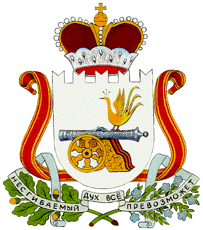       СОВЕТ ДЕПУТАТОВ КРАСНИНСКОГО ГОРОДСКОГО ПОСЕЛЕНИЯ
                    КРАСНИНСКОГО РАЙОНА СМОЛЕНСКОЙ ОБЛАСТИРЕШЕНИЕот  25  сентября   2019  года                                                                                       №46Об  изъятии     из  хозяйственного    ведениямуниципального  унитарного предприятия«Коммунальщик»  имущества   и   передачев  муниципальную   казну муниципальногообразования       Краснинское        городское поселения         Краснинского              района Смоленской     областиВ соответствии с Федеральным законом от 06 октября 2003 года № 131-ФЗ «Об общих принципах местного самоуправления в Российской Федерации»,  Положением о порядке управления и распоряжения муниципальной собственностью муниципального образования Краснинского городского поселения Краснинского района Смоленской области, утвержденным решением Совета депутатов Краснинского городского поселения Краснинского района Смоленской области от 30.05.2018  года №24, Уставом Краснинского городского поселения Краснинского района Смоленской области, Совет депутатов Краснинского городского поселения Краснинского района Смоленской области      РЕШИЛ: 1) Изъять из хозяйственного ведения МУП «Коммунальщик» муниципальное имущество и передать в муниципальную казну муниципального образования Краснинское городское поселение Краснинского района Смоленской области согласно приложению 1.             2) Бухгалтерии муниципального унитарного предприятия «Коммунальщик» подготовить необходимую документацию  для передачи имущества в муниципальную казну муниципального образования Краснинское городское поселение   Краснинского района Смоленской области.             3)Бухгалтерии отдела городского хозяйства Администрации муниципального образования «Краснинский район» Смоленской области осуществить необходимые действия по приему переданного имущества. Глава муниципального образования Краснинского городского поселения Краснинского района Смоленской области				М.И.КорчевскийПриложение                                                                                                                          к решению Совета депутатовКраснинского городского поселения                                       Краснинского района  Смоленской области    от 25 сентября 2019 года  №46Переченьмуниципального имущества,  изъятого из хозяйственного ведения МУП «Коммунальщик» и передаваемого в муниципальную казну  муниципального образования Краснинское  городское поселение  Краснинского района Смоленской области№ п/пНаименованиеМесто нахождения Год выпускаБалансовая стоимость, руб.Амортизация, руб.Остаточная стоимость, руб.ТехникаТехникаТехникаТехникаТехникаТехникаТехника1.Спец автомобиль КО-503 В-2Смоленская область, пгт Красный, ул.Багратиона, дом 1а2013925556,17760278,57165277,60Земельные участкиЗемельные участкиЗемельные участкиЗемельные участкиЗемельные участкиЗемельные участкиЗемельные участки1.Земельный участок под КНССмоленская область, пгт Красный, ул. Глинки 4а20160,000,000,00